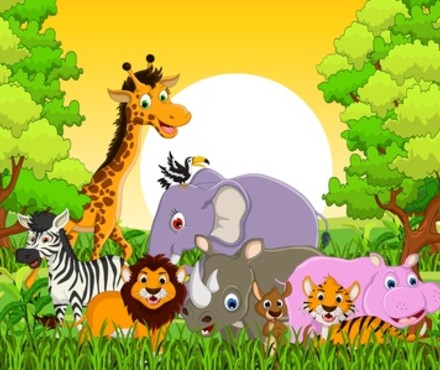 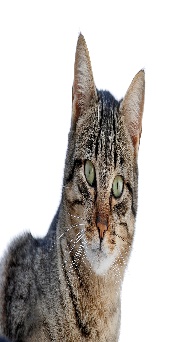 Year 5 French Enrichment Homework  Create a poster of two of your favourite animals or pets in French and colour them in. Success Criteria:Write two sentences as if you have these pets using “j’ai”Describe the animals using colours as adjectives (after the noun)